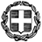                                                                     	           Μαρούσι,      06  - 06 - 2017                                                                                                                       Αρ.Πρωτ.Βαθμός Πρωτ.                             Φ.251/  94393 /A5		Προς: :     1.Περιφερειακούς Δ/ντές  Εκπ/σης (έδρες τους) 	         		                 2. Διευθυντές Δ.Ε. (έδρες τους)  			          		                 3. Διευθυντές ΓΕΛ και ΕΠΑΛ (δια των  Δ/ντών Δ.Ε.)          		                 4. Επιτροπές Εξετάσεων Διευθύνσεων Δευτεροβάθμιας       Εκπαίδευσης [ΕΕΔΔΕ]          		                 5. Λυκειακές Επιτροπές Εξετάσεων ΓΕΛ & ΕΠΑΛ(δια των Δ/ντών ΔΕ)                                            		               				 6.Προέδρους Β.K.  και Ε.Ε.Κ.  (διά των Δ/ντών ΔΕ)ΘΕΜΑ: Οργάνωση και τρόπος διεξαγωγής επαναληπτικών πανελλαδικών εξετάσεων μαθημάτων έτους 2017.  ΣΧΕΤ:   1. Το άρθρο 13 Α «Επαναληπτικές εξετάσεις εισαγωγής στην τριτοβάθμια εκπαίδευση»  του Ν. 4186/2013 (ΦΕΚ 193 Α΄/2013) «Αναδιάρθρωση της Δευτεροβάθμιας Εκπαίδευσης και λοιπές διατάξεις» όπως  προστέθηκε με την παρ. 2 του άρθρου 12 του Ν. 4468/2017 (ΦΕΚ 61 Α΄/2017) «Σύσταση ΝΠΙΔ  με την επωνυμία «Εθνικό Σύστημα Διαπίστευσης» και άλλες διατάξεις»2. Η Υ.Α. Φ.253.2/92419/Α5/01-06-2017 με θέμα: «Καθορισμός οργάνωσης και τρόπου διεξαγωγής επαναληπτικών πανελλαδικών εξετάσεων μαθημάτων έτους 2017.»(ΦΕΚ 1937 Β΄/6-6-2017)1. Δικαίωμα συμμετοχής στις επαναληπτικές εξετάσεις εισαγωγής στην  τριτοβάθμια εκπαίδευση και οργάνωση διαδικασιών.Το Σεπτέμβριο εκάστου σχολικού έτους διενεργούνται επαναληπτικές εξετάσεις για την εισαγωγή σε σχολές ή Τμήματα ή εισαγωγικές κατευθύνσεις της Τριτοβάθμιας Εκπαίδευσης, στις οποίες έχουν δικαίωμα να συμμετέχουν οι υποψήφιοι Γενικού (ημερήσιου ή εσπερινού) και Επαγγελματικού (ημερήσιου ή εσπερινού) Λυκείου , εφόσον, είτε εξαιτίας σοβαρού λόγου υγείας, είτε λόγω ψυχικής οδύνης συνεπεία θανάτου συγγενούς α΄ βαθμού εξ αίματος σε ευθεία γραμμή ή β΄ βαθμού εξ αίματος σε πλάγια γραμμή, ο οποίος επήλθε εντός του μήνα που προηγείται του μήνα έναρξης των εξετάσεων και μέχρι τη λήξη αυτών, δεν έλαβαν μέρος ή διέκοψαν την εξέτασή τους σε ένα ή περισσότερα μαθήματα κατά τη διάρκεια της τακτικής εξεταστικής περιόδου.Στις επαναληπτικές εξετάσεις οι υποψήφιοι εξετάζονται υποχρεωτικά στο σύνολο των μαθημάτων στα οποία έχουν ήδη δηλώσει συμμετοχή με την αίτηση-δήλωση που υπέβαλαν το Φεβρουάριο (Ομάδας Προσανατολισμού, Γενικής Παιδείας, Ειδικά Μαθήματα και Μαθήματα Ειδικότητας, πρακτικές δοκιμασίες) και όχι μόνο σε όποιο απουσίασαν. Με την υποβολή της δήλωσης συμμετοχής στις επαναληπτικές εξετάσεις, η συμμετοχή του υποψηφίου στις εξετάσεις της τακτικής εξεταστικής περιόδου ακυρώνεται, όπως και η βαθμολογία και η επίδοσή του σε μαθήματα και πρακτικές δοκιμασίες, στα οποία έχει ήδη εξεταστεί, και ο υποψήφιος λογίζεται ως μη εξετασθείς.Οι διατάξεις της Υ.Α. Φ.253.2/92419/Α5/01-06-2017 δεν εφαρμόζονται για τις προβλεπόμενες, από ειδικές διατάξεις, κατηγορίες εισαγωγής στην τριτοβάθμια εκπαίδευση σε ποσοστό θέσεων επιπλέον του αριθμού εισακτέων. Οι υποψήφιοι των εσπερινών λυκείων, ανεξαρτήτως της κατηγορίας με την οποία επέλεξαν να εξεταστούν στις εξετάσεις της τακτικής εξεταστικής περιόδου, μπορούν να συμμετέχουν στις επαναληπτικές εξετάσεις μαζί με τους υποψηφίους των ημερησίων λυκείων. Στην περίπτωση αυτή εξετάζονται στην ίδια ύλη και θέματα με τους υποψηφίους των ημερησίων λυκείων και διεκδικούν τις ίδιες με αυτούς θέσεις.Για τη διεξαγωγή των εξετάσεων αυτών ορίζονται ως εξεταστικά κέντρα, λύκεια της Αθήνας και της Θεσσαλονίκης και ανάλογα με τον αριθμό των υποψηφίων, μπορεί να ορίζονται εξεταστικά κέντρα και σε άλλες πόλεις της χώρας. Τα εξεταστικά κέντρα και η κατανομή των υποψηφίων σε αυτά ορίζονται με απόφαση του Υπουργού Παιδείας, Έρευνας και Θρησκευμάτων. Οι εξετάσεις αυτές διενεργούνται σε θέματα που καθορίζουν οι αρμόδιες, κατά περίπτωση, Κεντρικές Επιτροπές Εξετάσεων.2. Δικαιολογητικά και προθεσμία υποβολής της αίτησης συμμετοχής στις επαναληπτικές εξετάσεις στα Γενικά και Επαγγελματικά Λύκεια Για να συμμετάσχουν οι  υποψήφιοι στις επαναληπτικές εξετάσεις, πρέπει το αργότερο εντός δύο (2) ημερών εκ των οποίων τουλάχιστον η τελευταία εργάσιμη από την ημέρα λήξης του Προγράμματος πανελλαδικών εξετάσεων των μαθημάτων Γενικής Παιδείας και Προσανατολισμού των ημερησίων και εσπερινών Γενικών Λυκείων και του Προγράμματος πανελλαδικών εξετάσεων των μαθημάτων Γενικής Παιδείας και Ειδικότητας των ημερησίων και εσπερινών ΕΠΑΛ κατά περίπτωση, να καταθέσουν οι ίδιοι, εφόσον είναι ενήλικοι, ή ο κηδεμόνας τους  σχετική αίτηση στην ΕΕΔΔΕ που εδρεύει στη Διεύθυνση Δευτεροβάθμιας Εκπαίδευσης στην οποία ανήκει το σχολείο στο οποίο είχαν υποβάλει την αρχική αίτηση-δήλωσή τους για συμμετοχή στις πανελλαδικές εξετάσεις συνοδευόμενη από ένα από τα ακόλουθα δικαιολογητικά από τα οποία να προκύπτει αδυναμία του υποψηφίου να συμμετάσχει την ημέρα εξέτασης του μαθήματος:α) δικαιολογητικά ασθενείας από Δημόσιο Νοσοκομείο τα οποία φέρουν σφραγίδα Διευθυντή είτε Κλινικής ΕΣΥ ή Εργαστηρίου ή Πανεπιστημιακού Τμήματος ή Δημόσιου Κέντρου Υγείας, τα οποία φέρουν σφραγίδα του Διευθυντή του Κέντρου,β) δικαιολογητικά ασθενείας από Ιδιωτικό Νοσοκομείο τα οποία φέρουν υπογραφή και σφραγίδα του θεράποντος ιατρού και του Διοικητικού Διευθυντή της ιδιωτικής Κλινικής,γ) πιστοποιητικό οικογενειακής κατάστασης και ληξιαρχική πράξη θανάτου συγγενούς  α΄ βαθμού εξ αίματος σε ευθεία γραμμή ή β΄ βαθμού εξ αίματος σε πλάγια γραμμή.Δε θεωρούνται επαρκείς απλές ιατρικές βεβαιώσεις από ιδιώτες ή υπεύθυνες δηλώσεις των μαθητών ή των γονέων και κηδεμόνων τους.Σε περίπτωση απουσίας κατά τη διάρκεια του Προγράμματος πανελλαδικών εξετάσεων των Ειδικών Μαθημάτων, η προθεσμία κατάθεσης της σχετικής αίτησης και των δικαιολογητικών είναι το αργότερο εντός δύο (2) ημερών εκ των οποίων τουλάχιστον η τελευταία εργάσιμη  από την ημέρα εξέτασης του μαθήματος στο οποίο απουσίασε ή διέκοψε την εξέτασή του ο υποψήφιος και κατατίθενται στην ΕΕΔΔΕ που εδρεύει στη Διεύθυνση Δευτεροβάθμιας Εκπαίδευσης στην οποία ανήκει το σχολείο στο οποίο είχαν υποβάλει την αρχική αίτηση-δήλωσή τους για συμμετοχή στις πανελλαδικές εξετάσεις.Σε περίπτωση απουσίας κατά τη διάρκεια του Προγράμματος διεξαγωγής των πρακτικών δοκιμασιών, η προθεσμία κατάθεσης της σχετικής αίτησης και των δικαιολογητικών είναι το αργότερο εντός δύο (2) ημερών εκ των οποίων τουλάχιστον η τελευταία εργάσιμη από την ημέρα κατά την οποία ήταν προγραμματισμένη η συμμετοχή του υποψηφίου σε αυτές εφόσον είτε απουσίασε είτε διέκοψε λόγω ατυχήματος ή αιφνίδιας ασθένειας και κατατίθενται στην οικεία ΕΕΔΔΕ.Αν κατά τη διάρκεια της εξέτασης λόγω ξαφνικής ασθένειας υποψήφιος ΓΕΛ ή ΕΠΑΛ, αναγκαστεί να διακόψει την εξέτασή του, η Λυκειακή Επιτροπή ή η Εξεταστική Επιτροπή κατά περίπτωση, αφού συντάξει σχετικό πρακτικό, αποστέλλει για φύλαξη το γραπτό δοκίμιο στην οικεία ΕΕΔΔΕ και αντίγραφο του πρακτικού στο Βαθμολογικό Κέντρο ενημερώνοντας για την απουσία του υποψηφίου. Ο υποψήφιος θα λάβει μέρος στις επαναληπτικές εξετάσεις, εφόσον καταθέσει σχετική αίτηση και τα απαραίτητα δικαιολογητικά.  Σε διαφορετική περίπτωση το γραπτό δοκίμιο αποστέλλεται τελικά στο ΒΚ για βαθμολόγηση με σχετικό πρακτικό της ΕΕΔΔΕ. Αν βέβαια ο υποψήφιος δηλώσει με υπεύθυνη δήλωση ότι ολοκλήρωσε τελικά την εξέτασή του, τότε το γραπτό του αποστέλλεται και βαθμολογείται κανονικά. Τα δικαιολογητικά και η σχετική αίτηση μπορούν να αποσταλούν στις οικείες ΕΕΔΔΕ και μέσω εταιρείας  ταχυμεταφοράς. Σε αυτή την περίπτωση ως ημερομηνία κατάθεσης θα θεωρείται η χρονολογική σήμανση αποστολής των εγγράφων.Οι Ε.Ε.Δ.Δ.Ε. που συγκροτούνται στις κατά τόπους Δ/νσεις Δευτεροβάθμιας Εκπαίδευσης σύμφωνα με τα προβλεπόμενα στο άρθρο 13 του Π.Δ. 60/2006 (ΦΕΚ 65 Α) θα έχουν στις αρμοδιότητές τους τη συλλογή και τον έλεγχο των αιτήσεων και των δικαιολογητικών των υποψηφίων οι οποίοι επιθυμούν να συμμετάσχουν στις επαναληπτικές εξετάσεις τόσο των ΓΕΛ όσο και των ΕΠΑΛ.3. Κατάθεση μηχανογραφικού και καθορισμός θέσεων εισαγωγήςΟι υποψήφιοι που παραπέμπονται σε επαναληπτικές εξετάσεις  καταθέτουν μηχανογραφικό με τις προτιμήσεις τους, μαζί με τους υποψηφίους (ΓΕ.Λ. και ΕΠΑ.Λ.) της τακτικής εξεταστικής περιόδου, σύμφωνα με τις ισχύουσες κατά τα λοιπά διατάξεις.Οι υποψήφιοι εισάγονται στις Σχολές ή Τμήματα ή εισαγωγικές κατευθύνσεις της Τριτοβάθμιας Εκπαίδευσης σε ποσοστό θέσεων επιπλέον του αριθμού εισακτέων της τακτικής εξεταστικής περιόδου και συγκεκριμένα:α) οι υποψήφιοι των Γενικών Λυκείων εισάγονται σε ποσοστό θέσεων 0,5% επιπλέον του αριθμού εισακτέων ανά Τμήμα σε Ανώτατα Εκπαιδευτικά Ιδρύματα (Α.Ε.Ι.) Πανεπιστημιακού και Τεχνολογικού Τομέα, στις Ανώτατες Εκκλησιαστικές Ακαδημίες και Ανώτερες Σχολές Τουριστικής Εκπαίδευσης και β) οι υποψήφιοι των Επαγγελματικών Λυκείων εισάγονται σε ποσοστό θέσεων 0,5% επιπλέον του αριθμού εισακτέων ανά Τμήμα σε Ανώτατα Εκπαιδευτικά Ιδρύματα Τεχνολογικού Τομέα (Τ.Ε.Ι., Α.Σ.ΠΑΙ.Τ.Ε.) και σε Ανώτερες Σχολές Τουριστικής Εκπαίδευσης. Σε κάθε περίπτωση πρέπει να προκύπτει τουλάχιστον μία (1) θέση ανά Τμήμα.Προϋπόθεση για την εισαγωγή σε κάποια σχολή ή Τμήμα ή εισαγωγική κατεύθυνση είναι να λάβουν οι εξεταζόμενοι στις επαναληπτικές αυτές εξετάσεις βαθμολογία τουλάχιστον ίση με αυτήν του τελευταίου επιτυχόντα των πανελλαδικών εξετάσεων της τακτικής εξεταστικής περιόδου της αντίστοιχης κατηγορίας ημερησίου λυκείου (ΓΕ.Λ. ΕΠΑ.Λ.) στη συγκεκριμένη σχολή, Τμήμα ή εισαγωγική κατεύθυνση.Ο ΥΠΟΥΡΓΟΣ                 ΚΩΝΣΤΑΝΤΙΝΟΣ   ΓΑΒΡΟΓΛΟΥΕσωτερική διανομή: 1.Γραφ. κ.κ. Υπουργού, Γεν. Γραμματέα 2. Γενική Διεύθυνση Σπουδών3. Γενική Διεύθυνση Στρατηγικού Σχεδιασμού 4.Δ/νση Σπουδών, Προγραμμάτων και Οργάνωσης Β/θμιας Εκπ/σης 5. Διεύθυνση Επαγγελματικής Εκπαίδευσης 6. Διεύθυνση Ηλεκτρονικών – Δικτυακών Υποδομών7.Δ/νση Ηλεκτρονικής Διακυβέρνησης8.Δ/νση Εξετάσεων και Πιστοποιήσεων /Τμήμα Α΄